КВАДРАТЫРоботМаксимальный размер робота: 20 х20 см.В процессе движения робот не может превышать указанные размеры.ПолеПоле представляет собой прямоугольник 5х8 клеток размером 25х25 см каждая.На линиях будут установлены (препятствия). Робот должен проехать от старта до финиша, не сбив препятствия.На рисунке представлен пример расположения препятствий.Окончательное расположение препятствий будет определено в день олимпиады.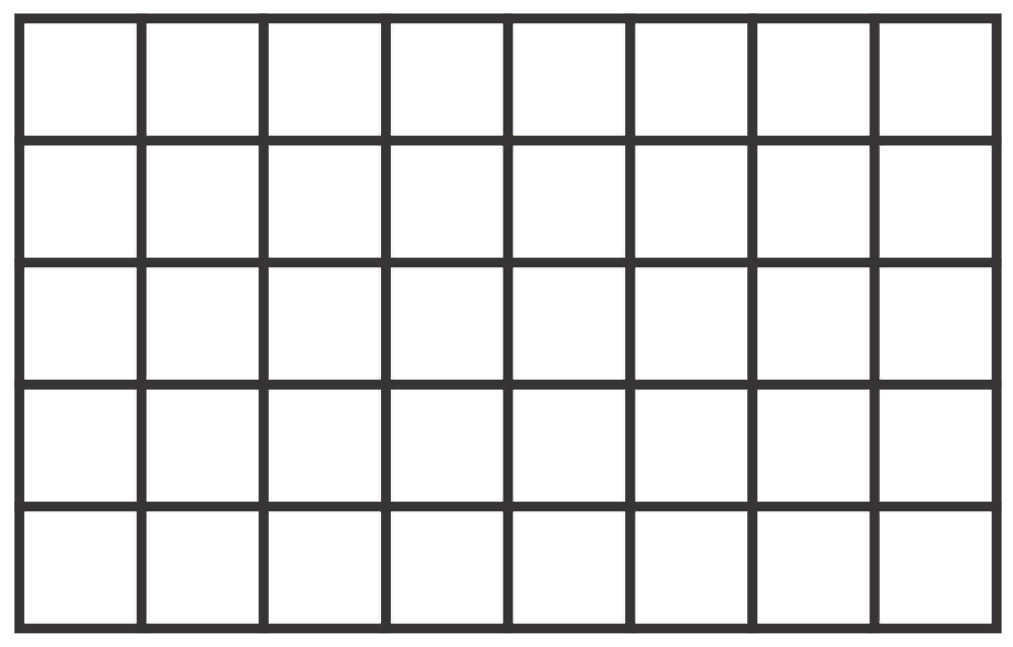 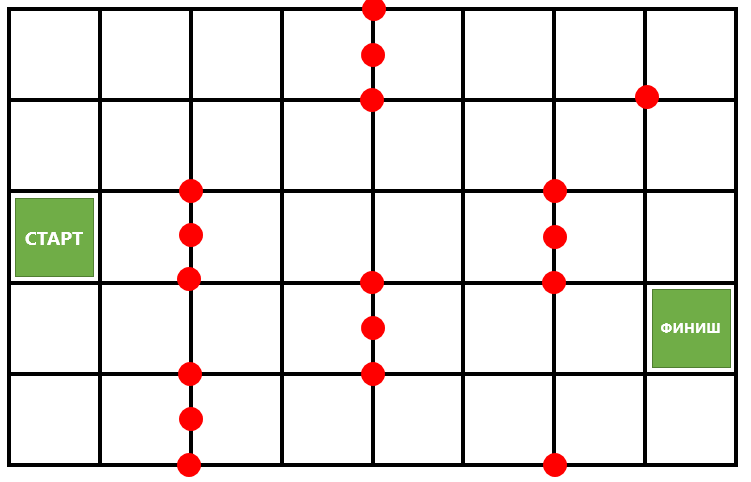 Условия состязанияЗа наименьшее время доехать от старта до финиша.Каждой команде будет дано 2 попытки. В зачет идет сумма попыток.